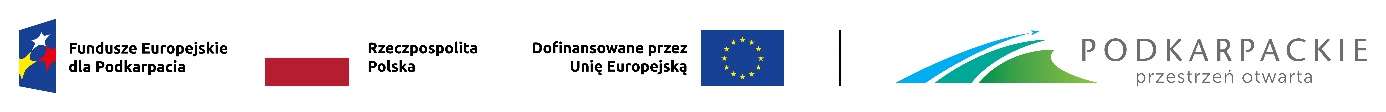 Załącznik nr 2 do Uchwały Nr …/…/23Zarządu Województwa Podkarpackiegow Rzeszowiez dnia …… 2023 r.……………………….  ………………… (miejscowość, data)Wzór oświadczenia udzielenia licencji niewyłącznejNiniejszym, jako posiadacz majątkowych praw autorskich, udzielam ……….. (nazwa licencjobiorcy) nieodpłatnej i niewyłącznej licencji do korzystania z ………………………………………………………… (przekazane utwory), powstałego/powstałych w ramach Projektu …………………………………(nazwa Projektu) na następujących warunkach: na terytorium Rzeczypospolitej Polskiej oraz na terytorium innych państw członkowskich UE,na okres 10 lat,bez ograniczeń co do liczby egzemplarzy i nośników, w zakresie następujących pól eksploatacji:utrwalanie – w szczególności drukiem, zapisem w pamięci komputera i na nośnikach elektronicznych, oraz zwielokrotnianie, powielanie i kopiowanie tak powstałych egzemplarzy dowolną techniką,rozpowszechnianie oraz publikowanie w dowolny sposób (w tym poprzez: wyświetlanie lub publiczne odtwarzanie lub wprowadzanie do pamięci komputera i sieci multimedialnych, w tym Internetu) – w całości lub w części, jak również w połączeniu z innymi utworami,publiczna dystrybucja utworów lub ich kopii we wszelkich formach (np. książka, broszura, CD, kanał youtube, Internet),udostępnianie, w tym instytucjom i jednostkom organizacyjnym Unii, IK UP, IZ, IP i IW oraz ich pracownikom oraz publiczne udostępnianie przy wykorzystaniu wszelkich środków komunikacji (np. Internet),przechowywanie i archiwizowanie w postaci papierowej albo elektronicznej,z prawem do udzielania osobom trzecim sublicencji na warunkach i polach eksploatacji, o których mowa powyżej. ………………………….Podpis kwalifikowany osoby upoważnionej do reprezentacji Beneficjenta